Метаданные показателя ЦУР(Гармонизированный шаблон метаданных - версия формата 1.0)Информация о показателе 0.a. ЦельЦель 1: Повсеместная ликвидация нищеты во всех ее формах0.b. Задача1.4.  К 2030 году обеспечить, чтобы все мужчины и женщины, особенно малоимущие и уязвимые, имели равные права на экономические ресурсы, а также доступ к базовым услугам, владению и распоряжению землей и другими формами собственности, наследуемому имуществу, природным ресурсам, соответствующим новым технологиям и финансовым услугам, включая микрофинансирование0.с. ПоказательПоказатель 1.4.2. Доля совокупного взрослого населения, обладающего гарантированными правами землевладения, которые подтверждены признанными законом документами, и считающего свои права на землю гарантированными, в разбивке по полу и по формам землевладения0.d. РядМетаданные применяются ко всем рядам по этому показателю.0.e. Обновление данных 2021-08-01 0.f. Связанные показатели Этот показатель является частью цели 1, а также особенно связан с целью 5, 5.a.1 (доступ к сельскохозяйственным угодьям) и 5.a.2 (правовые рамки управления земельными ресурсами). Обеспечение гарантий владения жильем также имеет значение для цели 2,  2.3 (2.3.1 и 2.3.2 для мелких фермеров), 2.4 (2.4.1 по сельскохозяйственной зоне), цели 11, для достижения 11.1 (возможность получения доступного жилья/улучшение трущоб) и 11.3 (устойчивое урбанизационное/расчетное планирование).Землевладение также влияет на её использование и, таким образом, является ключевой частью для достижения цели 14 (b) обеспечение доступа к мелким рыбным промыслам и морским ресурсам и к цели 15 по долговременному использованию земель и природных ресурсов. Аналогичным образом, земля является значительным источником конфликтов, и, следовательно, также имеет значение для цели 16 по поддержке мира, инклюзивных обществ и учреждений.0.g. Международные организации, ответственные за глобальный мониторингООН-Хабитат и Всемирный банк1. Данные представлены 1.a. ОрганизацияООН-Хабитат и Всемирный банк2. Определения, концепции и классификации2.a. Определения и понятия Показатель 1.4.2 измеряет соответствующую часть задачи 1.4 (обеспечить мужчинам и женщинам равные права на экономические ресурсы, а также доступ к ..., владение и контроль над землей и другими формами собственности, наследование, природные ресурсы). В нем оцениваются результаты политики, направленной на укрепление гарантий владения жильем для всех, включая женщин и другие уязвимые группы.Показатель 1.4.2 охватывает (а) все виды землепользования (такие как жилое, коммерческое, сельскохозяйственное, лесное хозяйство, выпас скота, водно-болотные угодья на основе стандартной классификации землепользования) как в сельских, так и в городских районах; и (б) все типы землевладения, признанные на уровне страны, такие как свободное владение, аренда, общественные земли, обычные земли. Физическое лицо может владеть землей от своего имени, совместно с другими физическими лицами, как член домохозяйства или коллективно как член группы, кооператива или ассоциации другого типа.Гарантированные права владения и пользования: состоит из двух подкомпонентов: (i) юридически признанная документация и (ii) восприятие гарантий владения, которые необходимы для обеспечения полного измерения гарантий владения.Юридически признанная документация: Юридическая документация прав относится к записи и публикации информации о характере и местонахождении земли, правах и правообладателях в форме, которая признается правительством и, следовательно, является официальной. Для целей расчета показателя 1.4.2 ЦУР метаданные по конкретной стране будут определять, какая документация по правам на землю будет считаться юридически признанной (обоснование см. в следующем разделе).Восприятие безопастности владения: Восприятие безопасности владения относится к восприятию индивидом вероятности недобровольной потери земли, такой как несогласие с правами собственности на землю или способностью ее использовать, независимо от формального статуса, и может быть более оптимистичным или пессимистичным. Хотя те, у кого нет документации о правах на землю, часто могут восприниматься как находящиеся под угрозой, а те, у кого есть документация, воспринимаются как защищенные, могут возникать ситуации, когда одних документированных прав на землю недостаточно для гарантии безопасности владения. И наоборот, даже без юридически признанных документов отдельные лица могут чувствовать себя защищенными от выселения или лишения собственности. Таким образом, учет и анализ этих разнообразных ситуаций позволит получить более полное представление о безопасности землевладения с учетом специфики конкретной страны.Для целей построения показателя (обоснование см. в следующем разделе) мы определяем восприятие владения жильем как надежное, если:(i) Землевладелец не сообщает о страхе недобровольной потери земли в течение следующих пяти лет из-за, например, внутрисемейных, общественных или внешних угроз и(ii) землевладелец сообщает, что имеет право завещать землю. Общая численность взрослого населения: численность взрослого населения страны измеряется с помощью данных переписи или обследований с использованием адекватной системы выборки.Понятия:Приведенные ниже понятия основаны на «Добровольных руководящих принципах ответственного регулирования вопросов владения и пользования земельными, лесными и рыбными ресурсами в контексте национальной продовольственной безопасности» (сокращенно VGGT), которые были одобрены Всемирным комитетом Организации Объединенных Наций по всемирной продовольственной безопасности в 2012 г. и поэтому считается международно признанным стандартом. Другими международными структурами, использующими эти понятия, являются Повестка дня Африканского союза по земельным ресурсам, изложенная в Рамках и руководящих принципах земельной политики в Африке 2009 года, и Найробийский план действий 2014 года по крупномасштабным инвестициям в земельные ресурсы.Право владения: То, как люди, общины и другие лица получают доступ к земле и природным ресурсам (включая рыболовство и леса), определяется и регулируется обществами посредством систем владения. Эти системы владения и пользования определяют, кто может использовать какие ресурсы, как долго и на каких условиях. Системы владения жильем могут основываться на письменной политике и законах, а также на неписаных обычаях и практике. Никакое право владения, включая частную собственность, не является абсолютным. Все права владения ограничены правами других лиц и мерами, принимаемыми государствами в общественных целях (VGGT, 2012).Типология владения и пользования: Типология владения и пользования зависит от страны и относится к категориям прав владения и пользования, например, обычаям, арендованным, общественным и безусловным владениям. Права могут принадлежать коллективно, совместно или индивидуально и могут охватывать один или несколько элементов пакета прав (право владения, контроля, исключения, пользования и распоряжения).Управление земельными ресурсами: правила, процессы и структуры, с помощью которых принимаются решения о доступе к земле и ее использовании (и передаче), способах реализации этих решений и способах управления конфликтующими интересами в отношении земли. Государства обеспечивают юридическое признание прав владения и пользования посредством политики, законодательства и служб управления земельными ресурсами, а также определяют категории прав, которые считаются официальными.2.b. Единица измеренияДоля людей с юридически оформленными документами о правах на землю в общей численности взрослого населения в разбивке по полу (%)Доля людей, считающих свои права на землю защищенными, от общей численности взрослого населения в разбивке по полу (%)2.c. КлассификацииНе применимо. 3. Тип источника данных и метод сбора данных3.a. Источники данныхВ качестве источников данных используются переписи, многоцелевые обследования домохозяйств, проводимые национальными статистическими организациями, и, в зависимости от наличия, административные данные о землевладении, сообщаемые национальными земельными учреждениями (в большинстве случаев земельными реестрами и кадастрами).Обследования домашних хозяйств и переписьОбследования домохозяйств и переписи, проведенные национальными статистическими агентствами, являются ключевым источником информации для расчета показателя.Переписи: они обеспечивают полную регистрацию всего населения страны в определенное время. Во многих недавних переписях собираются вопросы о характеристиках домохозяйств, в том числе краткие модули о гарантиях владения жильем. К настоящему времени 41 страна провела перепись, в которую были включены вопросы о землевладении. Варианты расширения вопросов, связанных с землей, в рамках предстоящей сельскохозяйственной переписи обсуждаются совместно с ФАО (организаторы 5.a.1).Обследования потребления/расходов на уровне домохозяйств. Чтобы получить совокупную информацию об уровнях потребления, ценах и, зачастую, оценках ВВП, многие страны проводят этот тип обследований. Как один из ключевых активов, это часто включает вопросы о доступе к жилой земле, но редко выходит за рамки этого с точки зрения типа имеющихся документов или пола правообладателей. Часто включаются проработанные жилищные модули, которые уже содержат некоторые вопросы о статусе владения жильем и имеющейся документации. По согласованию с НСУ эти модули будут доработаны, чтобы полностью охватить основные земельные вопросы, определенные для раздела 1.4.2.Многоцелевые обследования домохозяйств: Опираясь на необходимость получения надежных оценок бедности и понимания факторов, которые приводят домохозяйства к бедности или избавлению от нее в развивающихся странах, эти обследования включают список членов домохозяйств и, в тех случаях, когда сельское хозяйство является основным источником средств к существованию, подробный сельскохозяйственный модуль, который во многих случаях получает информацию о статусе землевладения, собственности и производстве на уровне участка. Основные вопросы для 1.4.2, а также 5.a.1 были включены в подход к обследованиям измерения уровня жизни, который включает индивидуальные обследования и уделяет большое внимание измерению динамики внутри домохозяйства посредством прямой отчетности.Демографические и медицинские обследования (DHS): Отвечая на потребность в более частой и надежной информации о населении и здоровье, особенно в развивающихся странах, эти типы обследований предоставляют национально репрезентативные данные по широкому кругу областей, включая фертильность, планирование семьи, материнство и здоровье детей, пол, ВИЧ/СПИД, малярия и питание. Стандартный вопросник, который регулярно пересматривается для включения новых возникающих вопросов, применяется на уровне домохозяйств и на индивидуальном уровне. Это общенациональное репрезентативное исследование. В большинстве обследований DHS люди, имеющие право на индивидуальные интервью, включают женщин репродуктивного возраста (15–49 лет) и мужчин в возрасте 15–49, 15–54 или 15–59 лет. Индивидуальные анкеты в последней версии (раунд 7) включают вопросы о том, владеют ли респонденты землей, есть ли у них официальные документы на право собственности и указано ли их имя в этих документах.Кластерные обследования по многим показателям (MICS): обследования, проводимые НСУ в рамках программы, разработанной Детским фондом Организации Объединенных Наций (ЮНИСЕФ), для получения международно сопоставимых статистически точных данных о положении детей и женщин. Они охватывают такие темы, как здоровье, образование, защита детей, водоснабжение и санитария. Структура опроса очень похожа на вопросы и модули DHS. Это облегчает межстрановые сравнения оценок, полученных с использованием данных DHS, с оценками, полученными с использованием данных MICS. В дополнение к анкете домохозяйства существуют анкеты для женщин репродуктивного возраста (15–49 лет), мужчин в возрасте от 15 до 49 лет и детей (в возрасте 0–5 и 5–17 лет). Анкета домохозяйства включает вопросы о собственности на землю, которая может быть использована для ведения сельского хозяйства любым членом домохозяйства, и о размере сельскохозяйственной земли, принадлежащей членам домохозяйства. Также возникают вопросы о владении/аренде жилья, в котором проживает домохозяйство.Продолжаются обсуждения с группами, отвечающими за DHS и MICS, в частности, о расширении вопросов о земле в их стандартизированных и репрезентативных на национальном уровне обследованиях, чтобы охватить все требования к данным для 1.4.2.Обследования неравенства в городах (UIS): Эти специализированные обследования были разработаны ООН-Хабитат как обследования домохозяйств для мониторинга и оценки охвата услугами водоснабжения и санитарии и других тем, касающихся неравенства в городах, включая владение недвижимостью. В последнее время эти обследования были расширены, чтобы охватить как сельские, так и городские районы. Предстоящие обследования UIS будут пересмотрены, чтобы обеспечить выполнение требований к данным для ЦУР 1.4.2.Административные данныеСоставление земельных книг и карт является основной функцией государственных земельных кадастров, а на выходе получается юридически признанная документация. Отчетность по информации, содержащейся в этих земельных записях ((i) имена людей, обладающих правами, (ii) тип прав и (iii) местонахождение), в принципе не представляет сложности, если записи хранятся в компьютеризированном формате. С помощью обследований домохозяйств эту информацию о земле можно сверить с данными обследований в отношении качества и охвата. В случае зарегистрированных общинных или групповых прав в равной степени возможно выявление членов группы, которые получают гарантию права владения и пользования в результате ее регистрации.Метаданные по конкретной стране будут включать описание структуры базы данных земельной информации, доступную информацию и подход к регулярной отчетности по ЦУР.3.b. Метод сбора данныхОтветственные за 1.4.2 вместе с ФАО и Структурой «ООН-женщины» (ответственные за 5. a.1), разработали стандартизированный, сводный и краткий инструмент обследования с основными вопросами, поскольку требования к сбору данных частично схожи (https://gltn.net/download/measuring-individuals-rights-to-land-anintegrated-approach-to-data-collection-for-sdg-indicators-1-4-2-and-5-a-1- english/?wpdmdl=16316&refresh=5efb342458df61593521188). Стандартизация определений показателей способствует улучшению сопоставимости данных между странами. Ожидается, что масштабы и возможности для стандартизированного сбора данных, анализа и отчетности в НСУ будут расти по мере постепенного сбора данных и внедрения методологии. Этот модуль предоставляется НСУ для интеграции в уже существующие инструменты обследования и будет использоваться другими международными программами обследований домохозяйств, работающими с НСУ (такими как LSMS и UIS). Модуль может использоваться любым другим дополнительным инструментом обследования, реализованным другими субъектами, с использованием протокола сбора данных, который соответствует требованиям ЦУР 1.4.2, в то время как полученные данные утверждаются и сообщаются НСУ хранителям. Кроме того, как USAID, так и организация «Вызовы тысячелетия» (MCC) договорились включить основные вопросы из 5.a.1 и 1.4.2 в будущие оценки воздействия на землю и уже сделали это для предстоящих оценок. Инициатива Индекса прав собственности интегрировала вопросы ЦУР в свои инструменты сбора данных о восприятии гарантий владения недвижимостью. Этот комплекс мер позволит еще больше расширить доступность данных и посодействует деятельности НСУ в части составления отчетов по этому показателю. Будут разработаны метаданные для конкретной страны, которые содержат перечень типов владения и типов используемых документов, определяют, какие документы юридически признаны доказательствами прав на землю с изображениями каждого документа, и уточняют соответствие между двумя типами наборов данных (данные обследования и административные данные). Этот инструмент обеспечит согласованность определений в разных странах. Эти метаданные, относящиеся к конкретной стране, также будут использоваться для настройки обследований.3.c. Календарь сбора данныхЗа сбор данных будут отвечать национальные агентства. Обследования типа DHS, MICS и LSMS проводятся в цикле продолжительностью около трех лет, в то время как данные переписи доступны каждые 10 лет. Административные данные могут представляться на ежегодной основе, если системы земельной информации полностью электронные, с сопутствующими данными о населении, полученными в результате переписей или межпереписных прогнозов.С помощью проведенных EGMS хранители смогли создать сеть НСУ и учреждений по управлению земельными ресурсами для связи с НСУ и их региональными представительствами и предоставления административных данных. Всемирный банк, ООН-Хабитат, GDWGL, GLN/GLII и другие партнеры будут поддерживать укрепление потенциала поставщиков данных и механизмов отчетности на региональном и страновом уровнях и способствовать пониманию этого показателя на всех уровнях. Продолжаются согласованные инвестиции в расширение доступности данных путем интеграции модуля сводных данных о земле с основными вопросами в предстоящих обследованиях, как уже указывалось выше.Хранители при поддержке GLN/GLU I. провели оценку готовности и способности НПО отчитываться по показателю 1.4.2. Результаты показывают, что НСУ согласны опираться на существующие национальные системы обследований и готовы координировать свои действия с земельными ведомствами для сбора данных и представления отчетов по этому показателю. Потребности в потенциале также были определены и использовались для разработки стратегии развития потенциала стран для НСУ совместно с ФАО и организацией "ООН-женщины". Хранители 1.4.2 и 5.a.1 договорились тесно сотрудничать со страновыми и региональными статистическими учреждениями и глобальными партнерами в целях поддержки сбора, анализа и отчетности данных по странам. Аналогичная поддержка в наращивании потенциала будет оказана земельным агентствам для создания электронных систем отчетности с разбивкой по признаку пола.3.d. Календарь выпуска данныхНет фиксированного календаря выпуска; зависит от выпуска соответствующих данных обследования.3.e. Поставщики данныхНациональные поставщики данных:• Статистические агентства – обследования• Государственные административные источники/реестры, кадастрыСоставление и отчетность на глобальном уровне:• ООН-Хабитат – Программа Организации Объединенных Наций по населенным пунктам• Всемирный банкРазработка методологии и инструментов сбора данных была проведена при поддержке НСУ (Индия, Колумбия, Ямайка, Танзания, Уганда, Камерун, Соединенные Штаты, Африканский центр статистики/ЭКА ООН) и земельных агентств (Бельгия, Бразилия, Колумбия, Республика Корея, Мексика, Нидерланды, Румыния, Испания, Объединенные Арабские Эмираты и Уганда) и региональных организаций земельных агентств (реестры, кадастры, министерства, ответственные за землю) в рамках совещаний международных групп экспертов.Инструмент сбора данных был разработан в координации с ФАО и организацией "ООН-женщины"/EDGE для согласования инструментов для 1.4.2 и 5.a.1.Разработка этого показателя ЦУР поддерживается Глобальной рабочей группой доноров по земельным ресурсам (GDWGL). Это сеть из 24 двусторонних и многосторонних доноров и международных организаций, приверженных улучшению управления земельными ресурсами во всем мире, которая в совокупности представляет практически всю глобальную донорскую помощь в земельном секторе: Глобальная сеть инструментов для земельных ресурсов (GLTN) и Глобальная инициатива по земельным показателям (GLII), сеть из более чем 70 ОГО, НПО, профессиональных организаций, исследовательских и учебных организаций.; Международная земельная коалиция (ILC), альянс из более чем 200 межправительственных организаций и организаций гражданского общества, работающих в области земельных ресурсов; и Инициатива Африканского союза/ЭКА ООН/АФБР в области земельной политики.3.f. Составители данныхООН-Хабитат - Программа Организации Объединенных Наций по населенным пунктамВсемирный банк3.g. Институциональный мандатНикакого набора правил или инструкций нет.4. Иные методологические соображения4.a. ОбоснованиеСистемы владения жильем все чаще сталкиваются с нестабильностью, поскольку растущее население мира нуждается в продовольственной безопасности, и поскольку урбанизация, ухудшение состояния окружающей среды и климатические эффекты влияют на землепользование и производительность. Многие проблемы с владением жильем также возникают из-за неэффективного управления земельными ресурсами, спорами, связанными с приобретением земли или крупномасштабных инвестиций на суше, а также попыток решить проблемы владения жильем, связанные с дуализмом режимов владения.Ответственное управление владением землей неразрывно связано с доступом к другим природным ресурсам и управлением ими, такими как леса, вода, рыболовство и минеральные ресурсы. Управление владением жильем является решающим элементом в определении того, как люди, сообщества и другие приобретают права и связанные с ними обязательства использовать и контролировать землю и природные ресурсы. Правовое признание группового владения или принятие «пригодного для цели» управления земельными ресурсами и использование их для обозначения внешних границ земли, находящейся под контролем коммунальных или обычных соглашений, в последнее время все больше привлекает внимание правительств.Растущий спрос на земельные реформы в интересах бедных слоев населения создал необходимость в базовом наборе земельных показателей, которые имеют национальное применение и глобальную сопоставимость, и достигли кульминации в ЦУР 1.4.2. Регулярная отчетность по показателю 1.4.2 послужит стимулом для повышения доступности данных обследований, а также регулярности отчетности о предоставлении услуг по управлению земельными ресурсами населению реестрами и другими отраслевыми агентствами. Таким образом, показатель 1.4.2 измеряет прогресс в обеспечении гарантий владения жильем в разбивке по полу.Все формы владения землей должны предоставлять людям определенную степень гарантий владения жильем, при этом государства защищают законные права владения и пользования, гарантируя, что люди не будут произвольно выселены и что их законные права владения и пользования не будут иным образом погашены или нарушены. Восприятие вопросов безопасности владения жильем очень важно, поскольку они влияют на способ использования земли. Источниками предполагаемой небезопасности могут быть споры внутри домашних хозяйств, семей, общин или в результате действий правительств или частных претендентов на землю. Обеспечение прав владений женщин требует особого внимания и может быть обусловлено рядом факторов, в том числе властными отношениями внутри домохозяйства, неравенством на уровне сообщества или разными режимами владения, которые можно перекрестно сопоставить с другими факторами, гарантирующими, что женщины не останутся ни с чем. По меркам на индивидуальном уровне, право на завещание является еще одним свидетельством восприятия гарантий владения жильем. Способность женщин влиять на трансграничные трансферты между поколениями является важным аспектом расширения прав и возможностей женщин (и один из способов, которыми этот показатель связан с показателем 5.a.1).«Юридически признанная документация» и «восприятие гарантий владения жильем» являются двумя дополнительными компонентами этого показателя, которые отражают несколько соображений, а именно: (i) земля является ключевым активом, который необходим для сокращения масштабов нищеты,  реализации прав человека и равенства возможностей, в том числе по признаку пола; (ii) обеспечение землевладения создает стимулы для инвестиций в землю, позволяет передавать землю и создает институциональные предпосылки для использования земли в качестве источника обеспечения доступа к финансированию экономической деятельности; (iii) необходимо дополнить формальные меры обеспечения гарантий владения жильем мерами, основанными на восприятии.Этот показатель будет информировать политический курс и позволит оценивать конкретные результаты и практические приоритеты для дальнейшего повышения безопасности владения и пользования на страновом уровне. Регулярная отчетность по двум компонентам показателя 1.4.2 будет:•	предоставлять правительствам стимулы для повышения эффективности работы по ответственному управлению земельными ресурсами•	информировать правительства и негосударственные субъекты о том, в какой степени правовые и институциональные рамки признаются в странах и насколько они поддерживают различные категории землевладения•	предоставлять информацию о возможностях осуществления защиты таких прав на практике, а также о прогрессе в этой области•	определить сферу влияния дополнительных действий, требуемых как на уровне страны, так и на субнациональном уровне или для определенных категорий, географических объектов или экосистем и•	обеспечить справедливость между мужчинами и женщинами в правах на землю.4.b. Комментарии и ограниченияВ 2016 году в общей сложности 116 стран сообщили о наличии электронных систем информации о земле. Страны с бумажными системами будут иметь больше проблем с представлением данных об административных данных, а исследования домашних хозяйств станут основным источником данных по этому показателю в этих странах. Расширение оцифровки записей и управления данными о земле является одним из способов облегчения отчетности административных данных по этому показателю. Однако охват может быть географически искажен, например, в городских или конкретных сельских районах, где сосредоточено кадастровое покрытие, и поэтому субнациональные измерения должны надлежащим образом рассматриваться и передаваться в описательной отчетности конкретных стран для сопровождения основных данных.В федеративных странах с децентрализованными системами земельного кадастра и без централизованной отчетности будут внедрены системы отчетности для агрегирования данных. Для стран, где система управления земельными ресурсами еще не собирает информацию о поле, а разбивка по полу не может быть рассчитана с использованием других основных данных (номера социального страхования, удостоверения личности и т. д.), земельным агентствам рекомендуется начать расширять ее, регистрируя также пол владельцев/ пользователей вновь зарегистрированных земель.Целевые выборки большинства национальных обследований домохозяйств достаточно велики, чтобы обеспечить статистическую мощность для дезагрегации по полу и типу владения на сельском/городском и субнациональном уровнях. Чтобы сделать вывод о том, в какой степени взрослое население защищено от владения жильем, на основе существующей сети обследований, потребуется использовать стандартизированный набор вопросов, чтобы можно было объединить обследования. Однако даже общенациональные репрезентативные обследования, как правило, охватывают определенные слои населения (лиц, проживающих в сельскохозяйственных районах, семьи, в которых есть женщины репродуктивного возраста, официальные городские территории и т. д.). Даже при объединении всех существующих обследований могут существовать группы населения, которые не охвачены обследованиями и по которым, таким образом, отсутствуют данные о гарантиях владения и пользования. Сюда могут входить семьи, проживающие в районах, до которых слишком далеко или дорого добраться, например, в лесных районах.Обследования домохозяйств обычно собирают данные на уровне домохозяйств от косвенных респондентов. Члены семьи, которые не являются главой или самым осведомленным лицом в своем домохозяйстве, не опрашиваются, как также отмечается в методологической записке для Секретариата IAEG-SDG по показателю 5.a.1. Этот подход проблематичен для измерения прав владения и пользования из-за внесения неслучайных ошибок измерения. Например, отчетность по доверенности от одного члена домохозяйства, как правило, неправильно распределяет права, неверно оценивает и недооценивает как права женщин, так и мужчин, а также права пользования землей. Таким образом, показатель 1.4.2 должен основываться на самооценке, а не на косвенных данных. Если опрашиваются не все члены домохозяйства, следует сообщать только об опрошенных, оценивая глобальное взрослое население на основе меньшей зарегистрированной выборки. Это отсутствие информации влияет только на числители показателя; это не имеет никакого отношения к знаменателю, который всегда должен равняться общей численности взрослого населения. Другими словами, индикатор сообщает и отслеживает долю населения, для которой имеются данные самооценки, свидетельствующие о том, что им гарантировано владение недвижимостью. Люди, в отношении которых нет информации, не могут считаться обеспеченными землевладением и, следовательно, не учитываются в числителе. НСУ должны сообщать данные, собранные в ходе обследований домохозяйств, как данные на индивидуальном уровне, которые соответствуют респонденту и не экстраполируются на остальных членов его/ее домохозяйства. Любые ограничения репрезентативности этих данных должны быть четко отмечены в метаданных по конкретной стране, представляемых вместе с отчетом, включая сведения о том, кто был включен в перепись.Данные по-прежнему будут использоваться для стран, в которых еще нет инструментов для проведения обследований отдельных лиц, в то время как возможности для расширения выборки и индивидуальной самоотчетности НСО постепенно расширяются за счет DHS, MICS, LSMS и других типов обследований в координации с ФАО и Структурой «ООН-женщины». Решение этой задачи потребует совместных усилий. Хранители показателей прав на земель 1.4.2 и 5.a.1 и соответствующие заинтересованные стороны из земельного сектора будут работать с хранителями других показателей ЦУР, которые также требуют опроса отдельных лиц и, в частности, НСУ, для определения эффективных подходов к заполнению пробелов в данных, представленных самостоятельно. НСУ необходимо оказывать поддержку в сборе данных путем опроса отдельных взрослых членов домохозяйства. Хранители будут использовать работу проекта ООН "Доказательства и данные для гендерного равенства", в частности, который является наиболее передовым в использовании и тестировании методик и подходов, учитывающих гендерные аспекты. Они сочли этот подход осуществимым и разработали учебные материалы и инструменты сбора данных, подходящие для этой работы.4.c. Метод расчета Показатель 1.4.2 состоит из двух частей: (А) измеряет долю взрослых, имеющих юридически признанные документы на землю, среди всего взрослого населения; в то время как (Б) основное внимание уделяется доле взрослых, которые сообщают о наличии у взрослого населения гарантированных прав на землю. В части (A) и части (B) представлены два дополнительных набора данных об обеспечении прав владения и пользования, необходимых для измерения показателя.(A):   X 100(B):  x 100Часть A будет рассчитана с использованием данных национальной переписи или данных обследования домашних хозяйств, полученных национальной статистической системой, и/или административных данных, полученных агентством земельных ресурсов (в зависимости от наличия данных).Часть B будет рассчитана с использованием данных национальной переписи или данных обследования домашних хозяйств, которые содержат вопросы о восприятии, согласованные на глобальном уровне с помощью EGMS и стандартизированные в модуле со списком основных вопросов.4.d. ВалидацияРасчет показателя хранителями на основе данных опроса, опубликованных НСУ, и/или административных данных, представленных государственным учреждением.4.e. КорректировкиНе применимо.4.f. Обработка отсутствующих значений (i) на уровне страны и (ii) на региональном уровне•	На уровне страныВ настоящее время информация недоступна.•	На региональном и глобальном уровняхВ настоящее время информация недоступна.4.g. Региональное агрегирование Не применимо.4.h. Доступные странам методы для сбора данных на национальном уровне4.i. Управление качествомИспользование только необработанных (но очищенных и проверенных на качество) данных, опубликованных НСУ или правительственным учреждением; рассчитано статистическим персоналом Всемирного банка.4.j. Обеспечение качества4.k. Оценка качества Соблюдены стандартные критерии качества.5. Доступность и дезагрегирование данныхДоступность данных:Этот показатель был реклассифицирован с уровня III на уровень II во время 6-го заседания IAEG-SDG. Существует международно признанная методология, но данные не представляются странами регулярно. Административные данные регулярно подготавливаются учреждениями по управлению земельными ресурсами. 116 стран, сообщивших о наличии электронных систем информации о земле, могут генерировать необходимые данные с низкими затратами на регулярной основе и с высоким уровнем дезагрегирования, как только будут созданы запросы для панели мониторинга ЦУР.Во многих странах в рамках национальных репрезентативных многотематических обследований домашних хозяйств были собраны данные, касающиеся земельных ресурсов. Они предоставляют информацию, отдельно для жилых и нежилых земель, о (i) доле физических лиц, имеющих юридически подтвержденные права; и (ii) доле физических лиц, которые считают свои права безопасными. Национально репрезентативные обследования домашних хозяйств также предоставят данные по двум другим ключевым элементам, а именно (i) тип документации, о которой сообщается, и (ii) восприятие гарантий владения жильем в разбивке по типу владения и другим разбивкам, рассмотренным выше.Временные ряды:Разбивка:Этот показатель будет дезагрегирован по полу и типу владения с использованием стандартов, разработанных рабочей группой по дезагрегированию данных, которая является подгруппой Межучрежденческой экспертной группы по ЦУР.6. Сопоставимость / отклонение от международных стандартовНе применимо.7. Ссылки и документыKilic, T., and Moylan, H. (2016). “Methodological experiment on measuring asset ownership from a gender perspective (MEXA): technical report.” Washington, DC: World BankSelected Land policy normative documents Africa Union, African Development bank and United Nations Economic Commission for Africa (1999). Land Policy in Africa: A Framework to Strengthen Land Rights, Enhance Productivity and Secure Livelihoods. Available at: https://www.uneca.org/publications/framework-and-guidelines-landpolicy-africaAfrica Union, African Development bank and United Nations Economic Commission for Africa (2014). Guiding Principles on Large-Scale Land-Based Investment in Africa. Nairobi. Available at: https://www.uneca.org/sites/default/files/PublicationFiles/guiding_principles_eng_rev_era_size.pdf Food and Agriculture Organization of the United Nations (2012). Voluntary Guidelines on the Responsible Governance of Tenure of Land, Fisheries and Forests in the Context of National Food Security. Available at: http://www.fao.org/docrep/016/i2801e/i2801e.pdfProceedings EGMs for SDG 1.4.2 Expert Group Meetings on methodology development using survey data: https://gltn.net/home/download/international-expert-group-meeting-on-land-tenure-security-to-develop-a-set-of-household-survey-questions-for-monitoring-sdg-indicator-1-4-2/?wpdmdl=111Expert Group Meetings on methodology development using administrative data (http://documents.worldbank.org/curated/en/482991505367111149/pdf/119691-WP-P095390-PUBLIC-SDGEGMproceedingsuseofadministrativedatalandagencies.pdf) Consolidated essential questions land module for 1.4.2 and 5.a.1 (FAO, UN-Habitat, UN Women, World Bank).  Module for individual interviewing under preparation; Version for household surveys with proxy respondents;  available at: http://documents.worldbank.org/curated/en/812621505371556739/Land-tenure-module-essential-questions-for-data-collection-for-1-4-2-and-5-a-1).ПРИЛОЖЕНИЕПолное описание разработки методологии (включая список пилотных стран, данные и другие результаты пилотных исследований)МЕТОДОЛОГИЧЕСКАЯ РАЗРАБОТКАГлобальные консультации по методологическим разработкам этого показателя были проведены с широким кругом участников и партнеров. Учреждения-хранители, работая напрямую с НСУ и земельными агентствами, разработали инструменты и пакеты для развития потенциала, после чего на экспериментальной основе были рассчитаны точки данных для соответствующих переменных для этого показателя для нескольких стран с использованием существующих источников данных из национальных репрезентативных обследований и переписей и, в исключительных случаях, тщательных оценок воздействия без национального охвата.Разработка методологии и результаты пилотного тестированияФормулы и комбинирование различных элементов Процесс, используемый для разработки методологии, представлен выше. Как подробно обсуждается там, показатель 1.4.2 состоит из двух частей: (А) измеряет долю взрослых, имеющих юридически признанные документы на землю, среди всего взрослого населения; в то время как (Б) основное внимание уделяется доле взрослых, которые сообщают о наличии у взрослого населения гарантированных прав на землю. В части (A) и части (B) представлены два дополнительных набора данных об обеспечении прав владения и пользования, необходимых для измерения показателя.(A):   X 100(B):  x 100Формула расчета имеет встроенную систему для вычисления отдельных компонентов этого показателя.a) В тех случаях, когда данные обследования собираются отдельно для сельскохозяйственных и жилых земель, двойного учета удается избежать за счет корректировки на домохозяйства, которые имеют доступ к обоим типам земель одновременно. б) Титул страты: в случаях, когда резиденция находится в многоквартирном доме, права на резиденцию учитываются как права на землю. c) Для целей ретроспективного сбора данных участки, которые уже затронуты спором, также включены в нижеприведенный отчет о страхе перед недобровольной потерей земли.Как того требует определение показателя, любой компонент может быть дезагрегирован по полу и типу владения.Национальные переписи или обследования домашних хозяйств, проводимые национальной статистической системой, использовались для оценки числа людей, имеющих доступ к какой-либо земле либо через индивидуальную или совместную собственность, либо через аренду. Пол был рассчитан на основе обследований или рассчитан земельными агентствами с использованием административных данных.Более подробные технические вопросы, например, способы решения вопросов, связанных с отчетностью одного члена домохозяйства по доверенности, о том, когда и как можно использовать административные данные, объясняются в проекте метаданных для ЦУР 1.4.2.Результаты пилотированияРезультаты применения методологии для отбора данных обобщены в таблице 1. Они демонстрируют не только жизнеспособность методологии, в том числе возможности полезного дополнения друг друга данными обследований и административными данными, а также возможность получения значимого и действенного показателя. Вместо обсуждения существенных последствий и возможности принятия мер на страновом уровне мы фокусируемся на сквозных вопросах и вопросах данных, иллюстрируя, в частности, то, как различные источники данных могут с пользой дополнять друг друга.Таблица 1: Отдельные страны с данными по показателю 1.4.2Источник: Показатель ЦУР 1.4.2 Глобальная база данных.Комментарии к выбранным даннымДанные об официальном документировании прав на землю по этому показателю получены самостоятельно из обследований домашних хозяйств в большинстве стран с низким уровнем дохода или из отчетов земельных агентств. Варьируясь от менее чем 2% в Малави и Нигерии до полного охвата в Коста-Рике, Нидерландах и Корее, эта часть показателя сильно различается по странам.Данные о предполагаемой безопасности владения жильем, полученные на основе данных опроса и самооценки для всех, кроме европейских стран и Коста-Рики. В последнем случае мы использовали долю населения, которое, согласно переписи населения или обследованиям домашних хозяйств, либо сообщает о владении или аренде земли, либо о своем месте жительства, чтобы представить долю населения, которое пользуется юридически признанной документацией и, следовательно, чье владение юридически защищено.Бенин: Административные данные свидетельствуют о том, что население получило индивидуальные документы на основе плана Foncier Rural, но также свидетельствуют о том, что, поскольку около 12% документов зарегистрированы на их имя, женщины не воспользовались преимуществами в той степени, в какой можно было ожидать. Коста-Рика: Административные документы свидетельствуют о том, что в Коста-Рике вся земля покрыта земельными записями. Но данные переписи показывают, что около 2,5% населения по-прежнему страдает от нестабильного владения жильем, подчеркивая, что даже в тех случаях, когда имеются административные данные, их необходимо увязать с данными, основанными на численности населения, чтобы дать более полную картину. Малави: Хотя правительство предпринимает амбициозные усилия по оцифровке имеющихся записей, которые послужили бы основой для улучшения управления земельными ресурсами и отчетности, доступна только информация из данных обследования домашних хозяйств. Данные опроса указывают на высокий уровень незащищенности владения жильем, который в основном связан с гендерной проблематикой.Нигерия: Будучи федеративной страной, несколько штатов Нигерии располагают административными данными достаточного качества для отчетности в рамках пилотного проекта. Данные свидетельствуют о том, что уровень незащищенности высок и во многих случаях вызван государством в результате экспроприации. Руанда: Имеется репрезентативный опрос, который указывает на высокий уровень гарантий владения жильем. Однако информация о гендерном распределении юридически признанной документации может быть более надежно получена из административных данных, которые показывают, что более 86 процентов женщин имеют землю, зарегистрированную на их имя либо индивидуально, либо совместно, и восприятие гарантий владения является высоким. Нидерланды: Этот случай показывает, что административные данные могут быть дезагрегированы по признаку пола и что в странах с развитой экономикой доля лиц, получающих доступ к земле через различные формы учреждений, высока.Модуль анкеты с основным вопросом для отчетности по ЦУР 1.4.2Модуль с основными вопросами для отчетности по 1.4.2 подробно обсуждается ниже. Модуль разработан ООН Хабитат и Всемирным банком совместно с ФАО и организацией "ООН-женщины" при участии других заинтересованных сторон в рамках GDWGL и GLII и поддерживается группой по измерению уровня жизни (LSMS). Результаты проекта EDGE и другие недавние данные свидетельствуют о том, что сбор данных на индивидуальном уровне предпочтительнее для потенциальных респондентов-посредников (там, где это возможно).Из-за преимуществ масштабируемости сбора данных по обоим показателям одновременно модуль предназначен для предоставления данных, необходимых для расчета показателей 1.4.2, а также 5.a.1. Включены только основные вопросы для расчета показателей, однако модуль может быть расширен по мере необходимости НСУ для решения более широкого круга вопросов землепользования, актуальных на уровне страны.Пример модуля, прилагаемый к этой заметке, разработан в виде вопросника на уровне домохозяйства, в котором на уровне домохозяйства собирается полный список участков земли, а затем модуль внедряется для каждого участка, где респондент является наиболее осведомленным членом домохозяйства для данной участка земли.Модуль включает уроки, извлеченные из методологических экспериментов, а также из внедрения в национальном масштабе национальным статистическим управлением Малави в рамках Комплексного обследования домашних хозяйств за 2016/17 год (IHS4). IHS4 опросил 12 480 домашних хозяйств в разрезе 780 EA и параллельно пересмотрел национальную подвыборку из 2516 домашних хозяйств, которые ранее были опрошены в 2010 и 2013 годах. В рамках панельного компонента IHS4 в ходе опроса было проведено до 4 индивидуальных интервью со взрослыми на домохозяйство. В модулях отдельно задавались вопросы, касающиеся (i) зарегистрированного владения, (ii) экономической собственности, (iii) документально подтвержденного владения и прав на (iv) продажу, (v) завещание, (vi) использование в качестве залога, (vii) сдача в аренду и (viii) улучшение / инвестирование.Показатель 1.4.2 учитывает два аспекта гарантии владения жильем: документирование и восприятие. Только официальная документация, которая, следовательно, обеспечивает юридически защищенные права владения, рассматривается в соответствии с показателем 1.4.2. Это сочетается с восприятием безопасности владения, которое отражается в оцененной респондентом вероятности недобровольной потери прав на землю в течение следующего пятилетнего периода и заявленного права на наследство.Хотя модуль был тщательно разработан, чтобы быть как можно более универсальным для обеспечения сопоставимости рассчитанного показателя во времени и пространстве, некоторые вопросы, отмеченные в анкете, потребуют корректировки на уровне страны. Индивидуализации невозможно избежать в полной мере из-за различий в правовых системах и механизмах землепользования в разных странах. Сбор метаданных, включая идентификацию юридически признанной документации в контексте конкретной страны, должен быть осуществлен до внедрения модуля.Модуль АнкетыМодуль вопросника предполагает проведение опроса, в котором в качестве единицы учета и анализа используются домохозяйства, и где для идентификации членов домохозяйства используется реестр домашних хозяйств и собрана основная информация об их демографических признаках, включая возраст и пол. В этом процессе каждому члену домохозяйства присваивается уникальный идентификатор (HHID). В приложении вопросы помечены цветом, чтобы определить те, которые требуются только для показателя 1.4.2, только для показателя 5.a.1, для обоих показателей, а также те, которые включены для дезагрегирования или других аналитических целей. В дальнейшем обсуждаются практические вопросы реализации и представлены пояснительные записки по каждому отдельному вопросу.Масштабируемость и повышение производительностиХотя следует ожидать, что модуль обычно будет реализован в сочетании с более масштабной операцией опроса, ничто не мешает пользователям внедрять его самостоятельно. Внедрение модуля в контексте многотематических обследований повысит его аналитическую ценность, поскольку, помимо создания показателя для процесса мониторинга ЦУР, страны смогут изучить, как вопросы землепользования связаны с другими результатами развития, включая другие цели ЦУР. Хранители планируют внедрить модуль в рамках исследований по измерению уровня жизни (LSMS) и Обследования неравенства в городах (UIS), и он будет обсуждаться с программой демографических и медицинских обследований, финансируемых USAID (DHS), и обследованиями ЮНИСЕФ по нескольким показателям (MICS).). Любое национально репрезентативное выборочное обследование, конечно, может стать средством внедрения модуля. Хранители планируют сотрудничать с Национальными статистическими управлениями для участия в распространении и развитии потенциала, поскольку интеграция модуля в национальные статистические программы является единственным жизнеспособным способом обеспечения устойчивости процесса сбора данных и ответственности стран за результаты.Способ реализацииМодуль анкетирования был разработан для внедрения личного собеседования с использованием бумажных документов (PAPI), чтобы обеспечить максимально широкий охват. Однако хранители будут создавать электронную версию вопросника для использования при личном собеседовании с использованием компьютера. Приложение будет создано с использованием платформы CAPI Всемирного банка с открытым доступом Survey Solutions (solutions.worldbank.org), и будут опубликованы в открытом доступе. Приложение CAPI может быть настроено из базового модуля по мере необходимости. Рекомендуется внедрение модуля через CAPI, так как это может свести к минимуму ошибки при вводе данных, обеспечить более быстрый просмотр и анализ данных и обеспечить быстрое использование вспомогательных средств для фотосъемки (что может улучшить качество данных).Перед выходом на поле: Сбор метаданныхВ этом контексте метаданные относятся к классификации земельной документации на юридически признанные и непризнанные типы, как определено для показателя 1.4.2. Метаданные будут варьироваться в зависимости от страны и, следовательно, их необходимо будет публиковать вместе с расчетом показателя прозрачности и обновлять в случае изменений в нормативно-правовой базе. Метаданные позволят определить, какие типы документации признаны юридически и, следовательно, что представляет собой гарантированное владение. Вопросы по непризнанной и/или неофициальной документации могут задаваться отдельно, но не учитываются при расчете показателя 1.4.2.Руководство по каждому вопросуВопросник, включенный в Приложение, интуитивно понятен, однако рекомендуется, чтобы до его внедрения была проведена надлежащая подготовка и было подготовлено руководство для счетчиков для руководства сбором данных, в том числе с изображениями ряда документов, связанных с владением, используемых владельцами земли. Ниже приведены подробные пояснительные примечания по каждому вопросу, которые можно использовать для разработки таких руководств. Там, где необходима корректировка, это указывается. В приложении I также указаны шаблоны пропусков (обозначены знаком стрелки ">>’).Руководство для приложения 1 к образцу вопросника (обследование домашних хозяйств с реестром участка земли )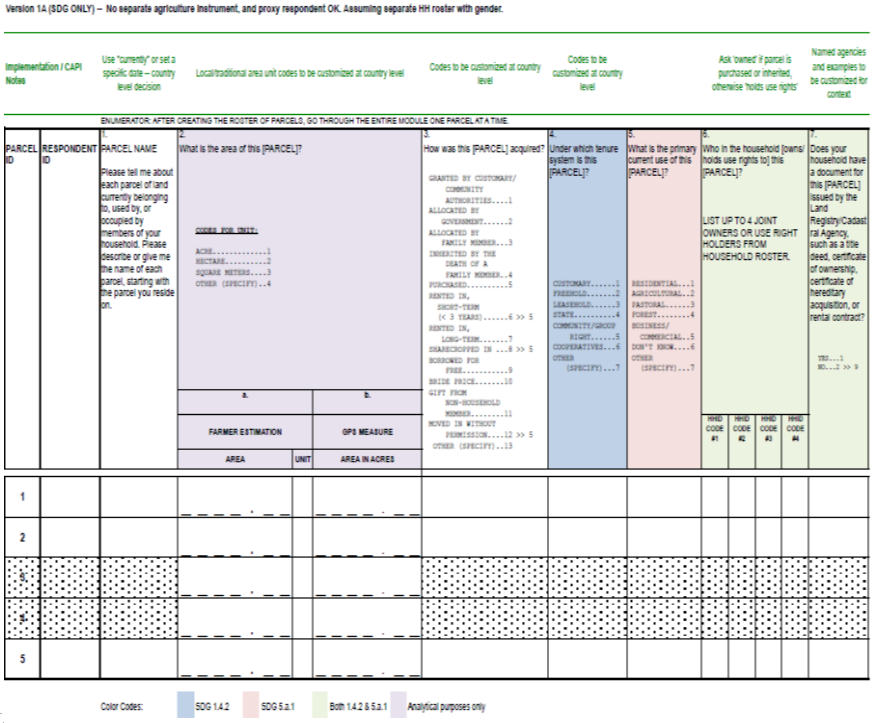 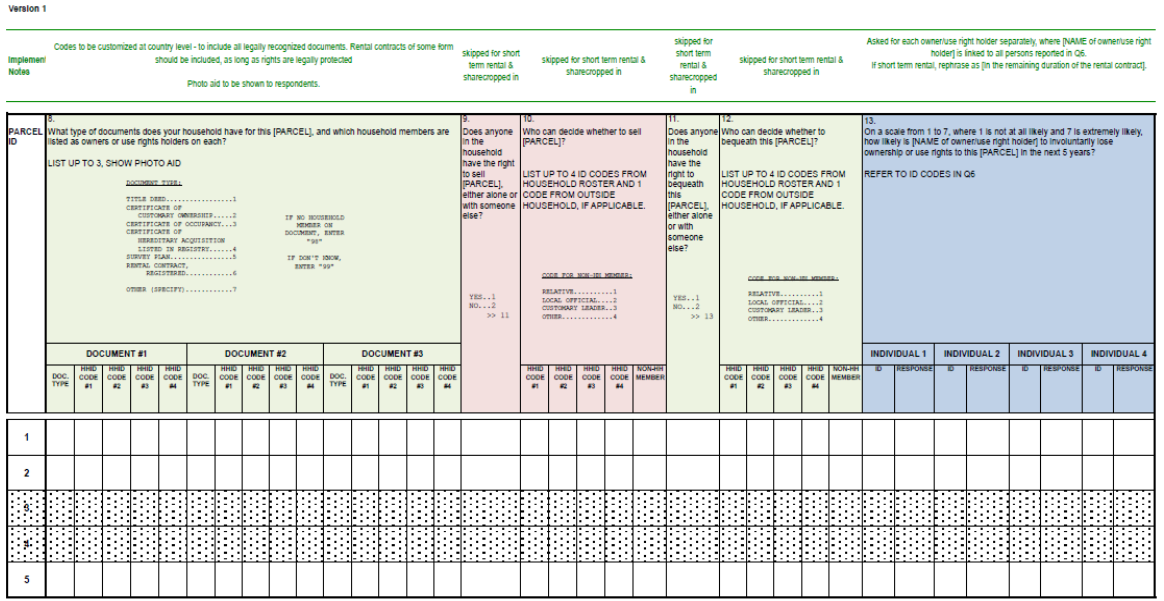 Страна/РегионИсточники данныхГодДоступ к земле черезДоступ к земле черезФормальныйВоспринимаемаяИндексПолСобственностьАрендадокумент безопасностьАфрикаАфрикаБенинINSAE, MCC & Admin20110.8090.0470.1130.9030.510.123ЛесотоMCC20130.9140.0290.6110.9290.77МозамбикINE20110.8820.0330.4980.8110.650.112МалавиNBS20150.8680.0230.0190.6970.360.226НигерияNBS20130.7410.0250.0210.7410.380.162РуандаLSMS-ISA & admin data20150.8860.0020.8580.9690.910.864ТанзанияLSMS-ISA20130.8390.1230.2500.9600.610.339УгандаLSMS-ISA20140.9020.0800.0800.9190.500.525АзияАзияРесп. КореяCensus & Admin20160.7230.2371.0000.9600.98МонголияMCC-SHPS20120.8090.1630.6540.9660.810.268АмерикаКоста-РикаCensus & Admin20110.6990.2791.0000.9780.99ЕвропаЕвропаБельгияCensus & Admin20110.6280.3620.9480.9390.940.543НиджерландыCensus & Admin20110.5390.4291.0000.9680.980.640ОкеанияОкеанияНовая ЗеландияCensus & Admin20130.6070.3270.9900.9250.96ИДЕНТИФИКАТОР РЕСПОНДЕНТА:Идентификатор респондента - это идентификатор лица, отвечающего за соответствующую участок земли , записанный в реестре домашних хозяйств. Респондент должен быть наиболее осведомленным членом домохозяйства по каждому участку земли. Поэтому ответчик может отличаться для каждого участка земли. Оптимальный респондент должен быть определен путем обсуждения между счетчиком и всеми взрослыми членами домохозяйства (или как можно большим числом) до начала модуля. Во время этой встречи должен быть зарегистрирован полный список участков земли  и определен оптимальный респондент для каждого.Q1:Список должен содержать все участки земли, которыми пользовался, которыми владел или которые занимал любой член(ы) домохозяйства(ов) на момент собеседования. В качестве альтернативы для данного обследования можно было бы определить единую установленную дату. Этот вариант особенно применим в тех случаях, когда полевые работы проводятся в течение длительного периода времени (например, 12-месячный скользящий проект полевых работ). Первым в списке должен быть участок, на котором проживает домохозяйство.Название посылки должно быть уникальным для каждого участка, так как оно будет использоваться для обозначения конкретного участка на протяжении всей остальной части модуля. В случае групповых обследований или обследований с несколькими посещениями следует избегать, например, названий участков, относящихся к выращиваемой культуре, поскольку это может измениться с течением времени.Q2:Площадь участка была включена в модуль, чтобы обеспечить дезагрегирование показателя (например, только для мелких фермеров). Фермерская оценка площади участка должна быть собрана для всех участков. Кроме того, настоятельно рекомендуется, где это возможно, проводить GPS-измерение участка земли. Последние данные указывают на систематическую предвзятость в оценках фермером площади земли 1.Единицы измерения площади земельного участка должны быть адаптированы к условиям страны.Q3:Тип получения участка используется в качестве вопроса фильтра для следующих вопросов, что позволяет максимально эффективно пропускать вопросы, где это возможно. Код ответа, подлежащий пересмотру в свете контекста страны.Q4:Система владения участком используется для дезагрегирования показателей 1.4.2. Коды ответов должны быть пересмотрены в свете контекста страны.Q5:Основное использование текущего участка используется для дезагрегирования показателя 1.4.2 и определения земель, подпадающих под показатель 5.a.1, который относится к сельскохозяйственным угодьям. В некоторых случаях, например, когда земля сдается в аренду, фактическое использование может быть неизвестно, поэтому включается ответ “Не знаю”. Однако там, где это возможно, следует регистрировать фактическое использование земли, а не текущие соглашения о владении или использовании.Q6:Вопрос 6 определяет владельца (владельцев) или правообладателя (правообладателей) посылки, как сообщил респондент. В списке могут быть указаны несколько членов домохозяйства, поскольку совместное владение / пользование является общим.Q7:Этот модуль предназначен только для определения наличия документов, которые заранее определены как юридически признанные в данном контексте. Таким образом, в вопросе 7 задается вопрос о наличии документов у конкретного государственного учреждения (учреждений). Примеры соответствующих документов включены в вопрос, чтобы предоставить респонденту контекст и разъяснить, что документы, отличные от документов о праве собственности, имеют значение.Q8:Если ответ на вопрос 7 “да”, то на вопрос 8 дается ответ, в котором указывается конкретный тип документов, хранящихся в домашнем хозяйстве, и имена членов каждого из них. Коды должны быть настроены на уровне страны, чтобы включать все юридически признанные документы (как определено в ходе предварительной подготовки метаданных). Должны быть включены договоры аренды в той или иной форме, если права защищены законом. Чтобы свести к минимуму ошибки в наименовании и классификации документов, следует создать и показать респонденту фотоальбом, содержащий изображение всех юридически признанных документов. Интеграция наглядных пособий (например, фотография фактического документа с воспроизведением факсимильной копии) проще всего выполняется в приложении CAPI, но также может быть интегрирована в традиционные интервью PAPI.Q9:Право на продажу земельного участка отражено в вопросах 9 и 10. Вопрос 9 - это фильтрующий вопрос, в котором спрашивается, имеет ли кто-либо из членов домохозяйства право продавать участок самостоятельно или совместно.  То есть, если какой-либо член домохозяйства имеет право продавать (или считает, что он имеет право продавать), будь то самостоятельно или с одобрения / подписи / и т.д. другого лица внутри домохозяйства или за его пределами, ответ должен быть “да”. Этот вопрос пропускается для участков, приобретенных в результате краткосрочной аренды (<3 лет) и совместного использования. Вопросы о праве на продажу используются только для расчета показателя 5.a.1.Q10:Перечислите идентификационные коды членов семьи, которые имеют право продать участок земли. Если есть какие-либо внешние участники, которые имеют право продавать, введите соответствующий код. Этот вопрос пропускается для участков, приобретенных в результате краткосрочной аренды (<3 лет) и совместного использования.Q11:Право завещать земельный участок отражено в вопросах 10 и 11. Вопрос 10 - это фильтрующий вопрос, спрашивающий, имеет ли кто-либо из членов семьи право завещать земельный участок самостоятельно или совместно.  То есть, если какой-либо член домохозяйства имеет право завещать (или считает, что он имеет право завещать), независимо от того, будет ли это сделано самостоятельно или с одобрения / подписи / и т.д. другого лица внутри домохозяйства или за его пределами, ответ должен быть “да”. Этот вопрос пропускается для участков, приобретенных в результате краткосрочной аренды (<3 лет) и совместного использования. Здесь завещание определяется как способность передавать права на посылку либо при жизни, либо после смерти.Q12:Перечислите идентификационные коды членов семьи, которые имеют право завещать земельный участок. Если есть какие-либо внешние участники, которые имеют право на завещание, введите соответствующий код. Этот вопрос пропускается для участков, приобретенных в результате краткосрочной аренды (<3 лет) и совместного использования.Q13:Вопрос 13 определяет вероятность недобровольной потери прав собственности/пользования участком в ближайшие пять лет. Ответы даны по шкале от 1 до 7, причем 1 - это совсем маловероятно, а 7 - крайне вероятно. Этот вопрос задается отдельно о каждом владельце/ правообладателе, который был указан в вопросе 6 (но задан одному и тому же респонденту на уровне участка). Такая постановка вопроса позволяет обеспечить безопасность внутри домохозяйства, например, принудительную передачу прав от женщин к членам домохозяйства мужского пола. Для участков, приобретенных в рамках краткосрочной аренды (<3 лет), будет задан вопрос о вероятности непреднамеренной потери в течение оставшегося срока действия контракта.